Сумська міська радаVІII СКЛИКАННЯ XLV СЕСІЯРІШЕННЯвід 09 серпня 2023 року  № 4041-МРм. СумиРозглянувши звернення громадянки, надані документи, відповідно до статей 12, 122, 123, 124 Земельного кодексу України, абзацу другого частини четвертої статті 15 Закону України «Про доступ до публічної інформації», частини першої статті 19 Закону України «Про оренду землі», враховуючи рекомендації постійної комісії з питань архітектури, містобудування, регулювання земельних відносин, природокористування та екології Сумської міської ради (протокол від 22 березня 2023 року № 57), на підставі рішення Сумської міської ради від 24 червня 2020 року № 7000-МР «Про встановлення плати за землю» (зі змінами), керуючись пунктом 34 частини першої статті 26 Закону України «Про місцеве самоврядування в Україні», Сумська міська рада  ВИРІШИЛА:1. Надати в оренду земельну ділянку згідно з додатком.2. Встановити орендну плату у розмірі відсотку від нормативної грошової оцінки земельної ділянки, зазначеного в графі 6 додатку до рішення.3. Громадянці в місячний термін після прийняття рішення звернутися до Департаменту забезпечення ресурсних платежів Сумської міської ради для укладання договору оренди земельної ділянки.4. Через півроку після припинення або скасування воєнного стану в Україні громадянці Тимчук Наталії Вікторівні  звернутися до Сумської міської ради щодо врегулювання питання перегляду розміру орендної плати на рік за землю у відсотках до нормативної грошової оцінки земельної ділянки у відповідності до вимог нормативно-правових актів на дату припинення або скасування воєнного стану в Україні.Сумський міський голова					     Олександр ЛИСЕНКОВиконавець: Клименко ЮрійДодатокдо рішення Сумської міської ради   «Про надання в оренду земельної ділянки Тимчук Наталії Вікторівні за адресою: м. Суми,                                                 вул. Ярослава Мудрого, 68, площею 54/1000 від                     0,2867 га» від 09 серпня 2023 року №  4041-МРСПИСОКфізичних осіб, яким надаються в оренду земельні ділянки  Сумський міський голова													Олександр ЛИСЕНКОВиконавець: Клименко Юрій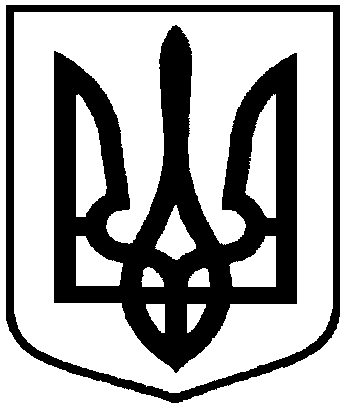 Про надання в оренду земельної ділянки Тимчук Наталії Вікторівні                           за адресою: м. Суми,                                                 вул. Ярослава Мудрого, 68, площею 54/1000 від 0,2867 га№з/пПрізвище, ім’я, по батьковіфізичної особи,реєстраційний номер облікової картки платника податківФункціональне призначення земельної ділянки,адреса земельної ділянки,кадастровий номерПлоща, га,строк користування Категорія земельної ділянкиРозмір орендної плати в рік за землю у відсотках до грошової оцінки земельної ділянки1234561.Тимчук Наталія Вікторівна,Під офісним приміщенням,вул. Ярослава Мудрого, 685910136600:21:020:0003(номер запису про право власності в Державному реєстрі речових прав на нерухоме майно: 79747113  від 04.12.2014, реєстраційний номер об’єкта нерухомого майна: 521354559101)54/1000 від0,28675 роківЗемлі житлової та громадської забудови4,0 (2,0на період дії воєнного стану в Україні та протягом півроку після його припинення або скасування)